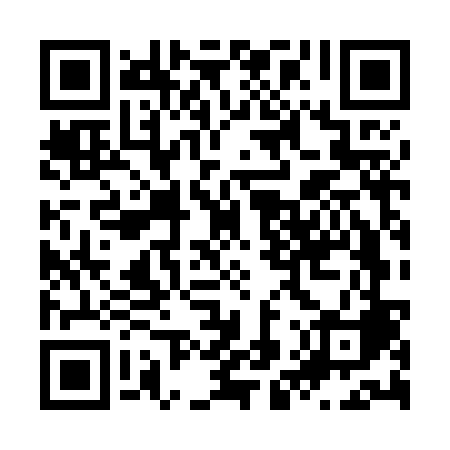 Ramadan times for Hanzhong, ChinaMon 11 Mar 2024 - Wed 10 Apr 2024High Latitude Method: Angle Based RulePrayer Calculation Method: Muslim World LeagueAsar Calculation Method: ShafiPrayer times provided by https://www.salahtimes.comDateDayFajrSuhurSunriseDhuhrAsrIftarMaghribIsha11Mon5:455:457:071:024:246:576:578:1412Tue5:445:447:061:024:246:586:588:1513Wed5:435:437:051:014:256:586:588:1614Thu5:415:417:041:014:256:596:598:1715Fri5:405:407:021:014:257:007:008:1716Sat5:395:397:011:014:267:017:018:1817Sun5:375:377:001:004:267:017:018:1918Mon5:365:366:581:004:267:027:028:2019Tue5:355:356:571:004:267:037:038:2120Wed5:335:336:5612:594:277:047:048:2121Thu5:325:326:5412:594:277:047:048:2222Fri5:305:306:5312:594:277:057:058:2323Sat5:295:296:5212:584:277:067:068:2424Sun5:275:276:5012:584:277:067:068:2525Mon5:265:266:4912:584:287:077:078:2526Tue5:255:256:4812:584:287:087:088:2627Wed5:235:236:4612:574:287:097:098:2728Thu5:225:226:4512:574:287:097:098:2829Fri5:205:206:4412:574:287:107:108:2930Sat5:195:196:4212:564:287:117:118:3031Sun5:175:176:4112:564:297:127:128:301Mon5:165:166:4012:564:297:127:128:312Tue5:145:146:3812:554:297:137:138:323Wed5:135:136:3712:554:297:147:148:334Thu5:115:116:3612:554:297:147:148:345Fri5:105:106:3512:554:297:157:158:356Sat5:095:096:3312:544:297:167:168:367Sun5:075:076:3212:544:297:177:178:378Mon5:065:066:3112:544:297:177:178:379Tue5:045:046:2912:534:297:187:188:3810Wed5:035:036:2812:534:307:197:198:39